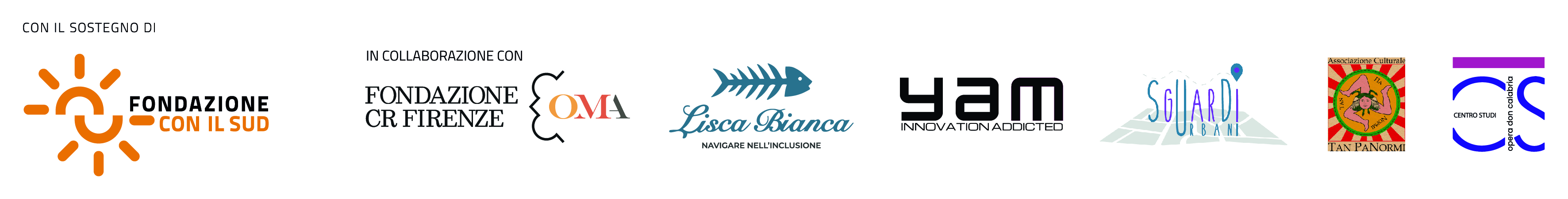 Progetto “TRINACRIA BIKE WAGON: design, nuove tecnologie e formazione lavoro di giovani creativi per l’inclusione sociale e il rinnovamento della tradizione artigianale”Un progetto sostenuto dalla Fondazione CON IL SUD tramite il Bando Artigianato, promosso in collaborazione con Associazione OMA - Osservatorio dei Mestieri d’Arte di Firenze – tramite l’Iniziativa di valorizzazione dei mestieri artigiani del MezzogiornoAllegato ADOMANDA DI PARTECIPAZIONEIl/La sottoscritto/a ________________________________________________________nato/a ____________________________________ Prov ______ il ____/____/________Codice Fiscale ___________________________________residente a ________________________________  Prov ____in Via/Piazza __________________________________________________ n° civico ____Recapito telefonico fisso ________________________Recapito telefonico mobile ________________________Indirizzo e-mail: ___________________________________________________________CONSAPEVOLEdelle responsabilità derivanti dalle dichiarazioni mendaci (così come previsto dagli artt. 75 e 76 del D.P.R. 445/2000), ai sensi e per gli effetti di cui allʼart. 47 del D.P.R. 445/2000 (dichiarazione sostitutiva di atto notorio),CHIEDEdi partecipare alle selezioni per uno o più tra i seguenti moduli:DesignDisegno tecnico & Reverse EngineeringLa fabbricazione digitale e tecnicaGraficaCome finanziare l’impresaIl Digital Marketing e la comunicazioneL’IP e la ContrattualisticaL’associazionismoI Partenariatifacenti parte del percorso formativo “Innovazione dei saperi artigianali: il Carretto 4.0” realizzato all’interno del progetto “TRINACRIA BIKE WAGON: design, nuove tecnologie e formazione-lavoro di giovani creativi per l’inclusione sociale e il rinnovamento della tradizione artigianale” (Codice n° 2018-ART-00243).A TAL FINE DICHIARABarrare le caselle presceltedi essere inoccupato/a - disoccupato/adi essere occupato/a presso _____________________________________________di non frequentare un regolare corso di studio o formazionedi frequentare il corso di studio o formazione _______________________________presso _______________________________________________________________di essere in possesso del titolo di studio ____________________________________conseguito il _____________presso _______________________________________di aver preso visione dell’Avviso di selezione del progetto pubblicato sul sito www.liscabianca.com e di accettarne i contenutie allega curriculum vitae datato e sottoscritto e fotocopia del documento di identità n. ________________  rilasciato in data ______________ dal Comune di _______________ e del codice fiscale.Luogo e data								Firma del richiedente___________________                     				_________________________Il/La sottoscritto/a autorizza il trattamento dei propri dati personali ai sensi del Decreto Legislativo 30 giugno 2003 n. 196 e del GDPR (Regolamento UE 2016/679).Luogo e data								Firma del richiedente___________________                     				_________________________